Снежинка из пряжи своими руками. Мастер-класс с пошаговыми фото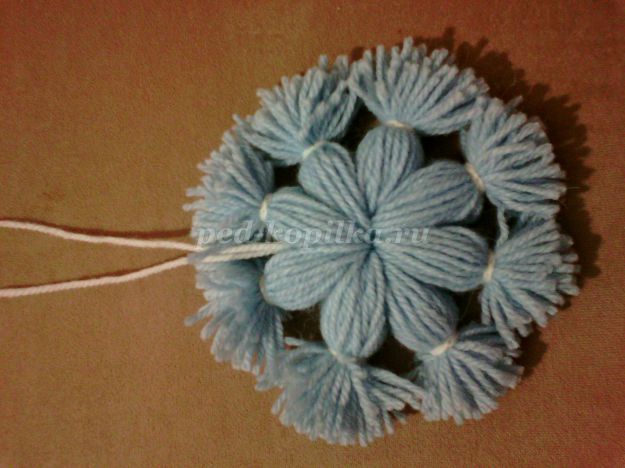 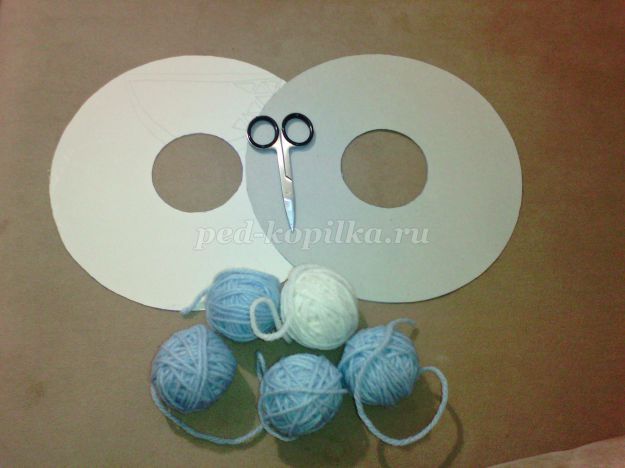 Итак, нам понадобятся пряжа, два одинаковых картонных кольца и маленькие узенькие ножницы (чтоб мы без проблем смогли разрезать нитки).
Для того, чтобы сделать кольца нам понадобится картон (любой, так как у меня творческий кружок, то остается много упаковок из под картона, которые я никогда не выбрасываю, а использую для различных шаблонов) и циркуль. Нам необходимо начертить две окружности (размеры на ваше усмотрение, я, например, начертила окружности диаметром 6 см и 18 см) и аккуратно вырезать. Таких колец у нас должно быть два.
Пряжу необходимо смотать в маленькие клубочки, чтобы каждый свободно проходил в отверстие. Я взяла пряжу двух цветов: голубую - для самой снежинки и белую - для завязывания основы и лучей.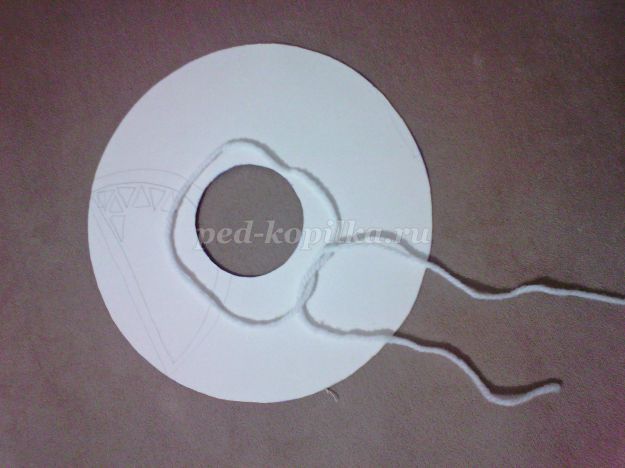 2. Берем одно кольцо и отрезаем нитку (в моем случае белую), которая в дальнейшем свяжет нашу основу. Нитку завязываем (на один раз, не на узел) и кладем на кольцо, как показано на фото.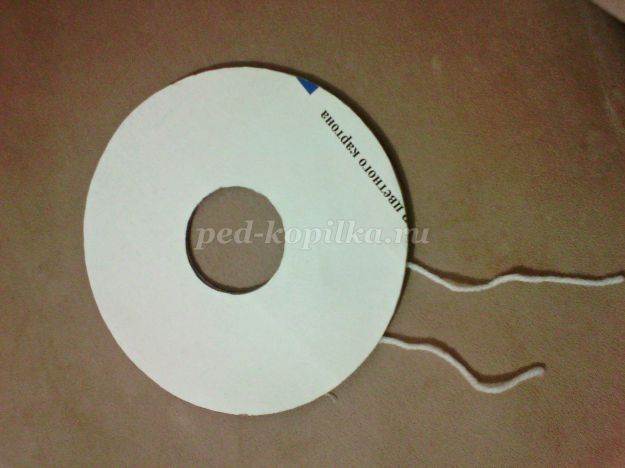 3. Далее накрываем нашу конструкцию вторым кольцом так, чтобы две ниточки были снаружи.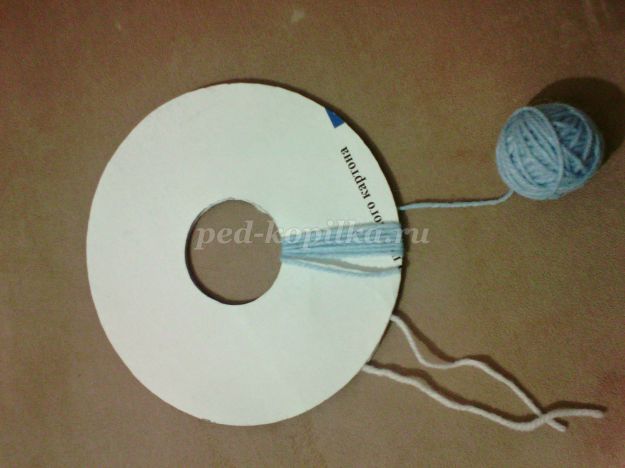 Теперь мы будем обматывать кольца пряжей (в моем случае голубой) так, чтобы не потерять наружные две ниточки для завязывания. Когда будем обматывать кольца, нужно следить, чтобы ниточки плотно прилегали друг к другу без просветов. А так как внутренний диаметр у нас меньше, то там нитки будут периодически накладываться друг на друга.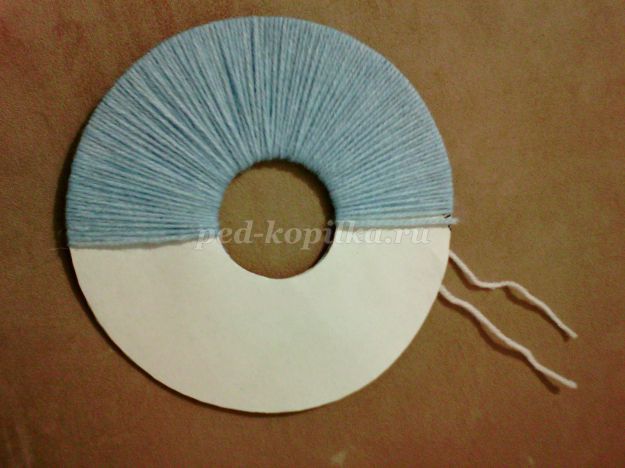 Вот так у меня получилось после наматывания первого клубка. Далее берем второй и продолжаем обматывать кольца дальше.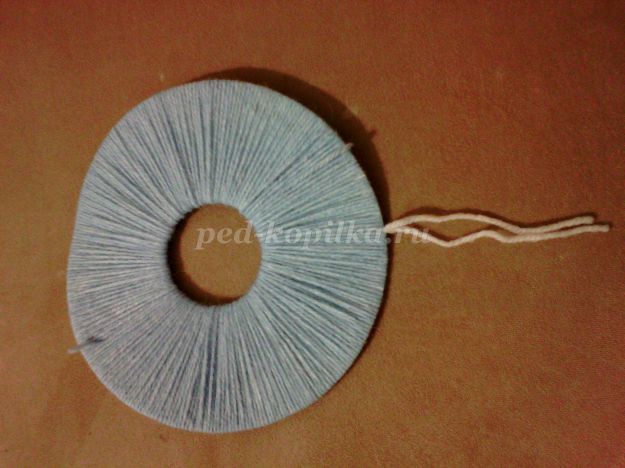 Вот так получается полностью обмотанные кольца, ниточки для завязывания торчат. У меня ушло два клубочка, ниточки намотаны в один ряд плотно друг к другу. Можно так же намотать второй ряд, тогда снежинка получится мягче и пышнее.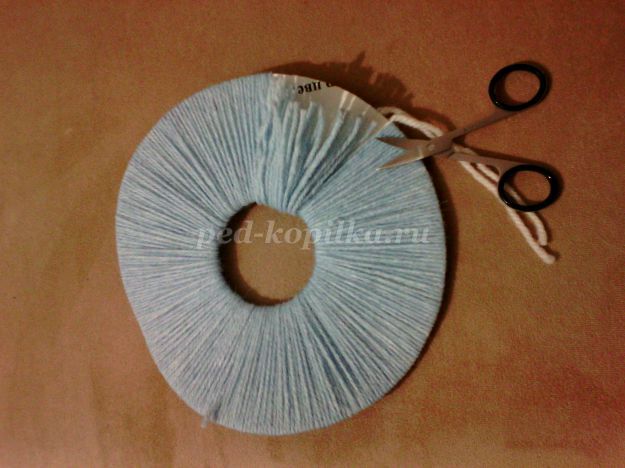 Теперь нам надо аккуратно разрезать ножницами нитки по ребру колец, так, чтобы случайно не разрезать наши ниточки для завязывания. У меня маникюрные тонкие ножнички, и мне удобно было разрезать, запуская лезвия прямо между картонными кольцами.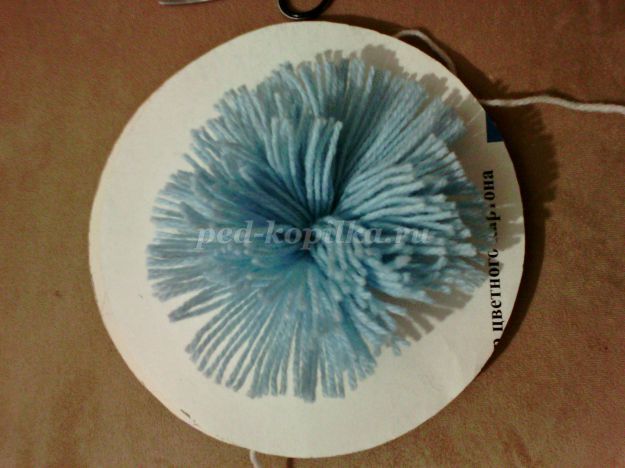 После того, как мы полностью разрезали нитки по кругу, нам надо медленно и аккуратно затянуть ниточки, которые у нас были снаружи для завязывания.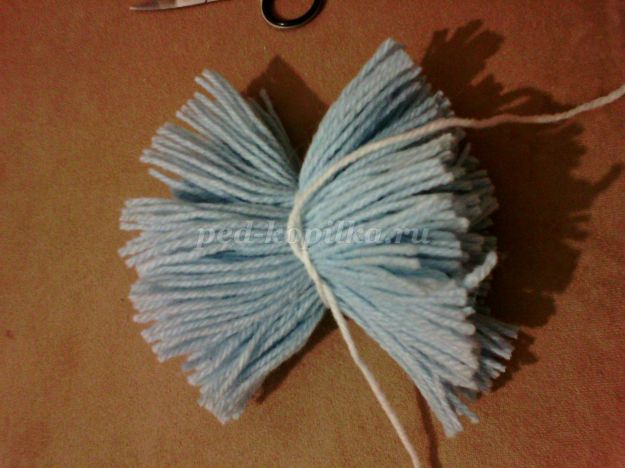 Затем мы аккуратно снимаем наши кольца. После чего ниточки завязываем на узел, чтобы наша основа для снежинки хорошо держалась.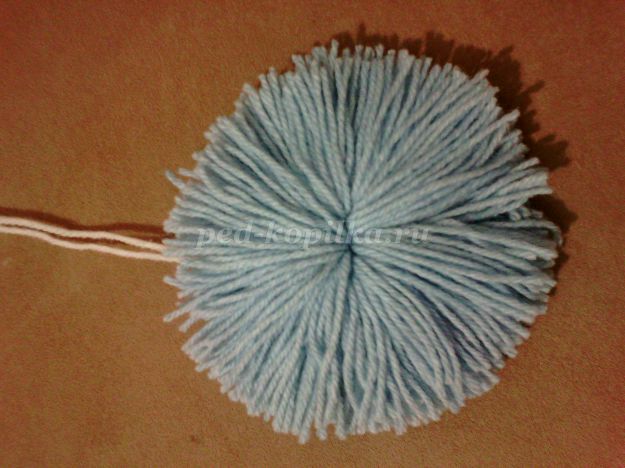 Теперь мы расправляем и выпрямляем снежинку так, как она у нас была на кольцах. Ниточки, которые завязали, выпрятываем наверх.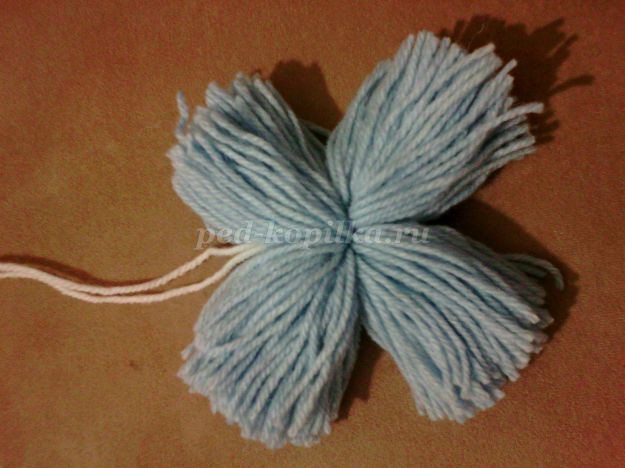 Приступаем к формированию лучей. Сначала делим ниточки снежинки пополам, потом каждую половину еще пополам.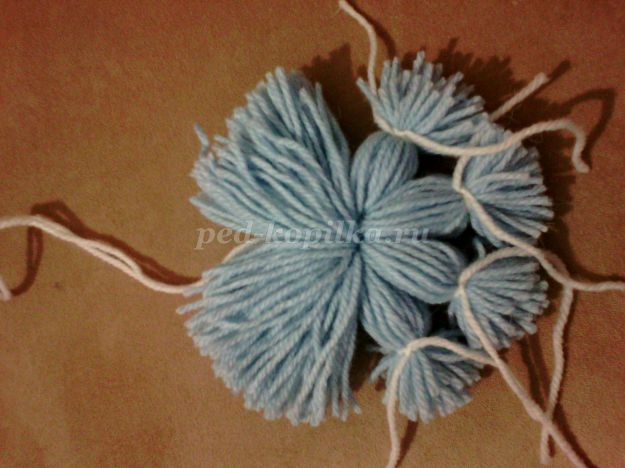 Затем нам нужно будет отрезать восемь небольших ниточек (в моем случае белых) для завязывания лучей. Каждую четвертинку делим пополам и обвязываем нитками.Формируем восемь одинаковых лучей, поле чего обрезаем лишние нитки, выравниваем лучи снежинки, если это необходимо. И вот, наша красавица готова. Кстати, ее еще можно украсить по своему желанию блестками, паетками и т.д., сделать глазки и носик. Как ваша фантазия вам подскажет.
Спасибо за внимание.Материал взят из интернета.